D1229PC端WeLink 7.24.6版本更新内容介绍1、消息• 支持导出群成员。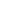 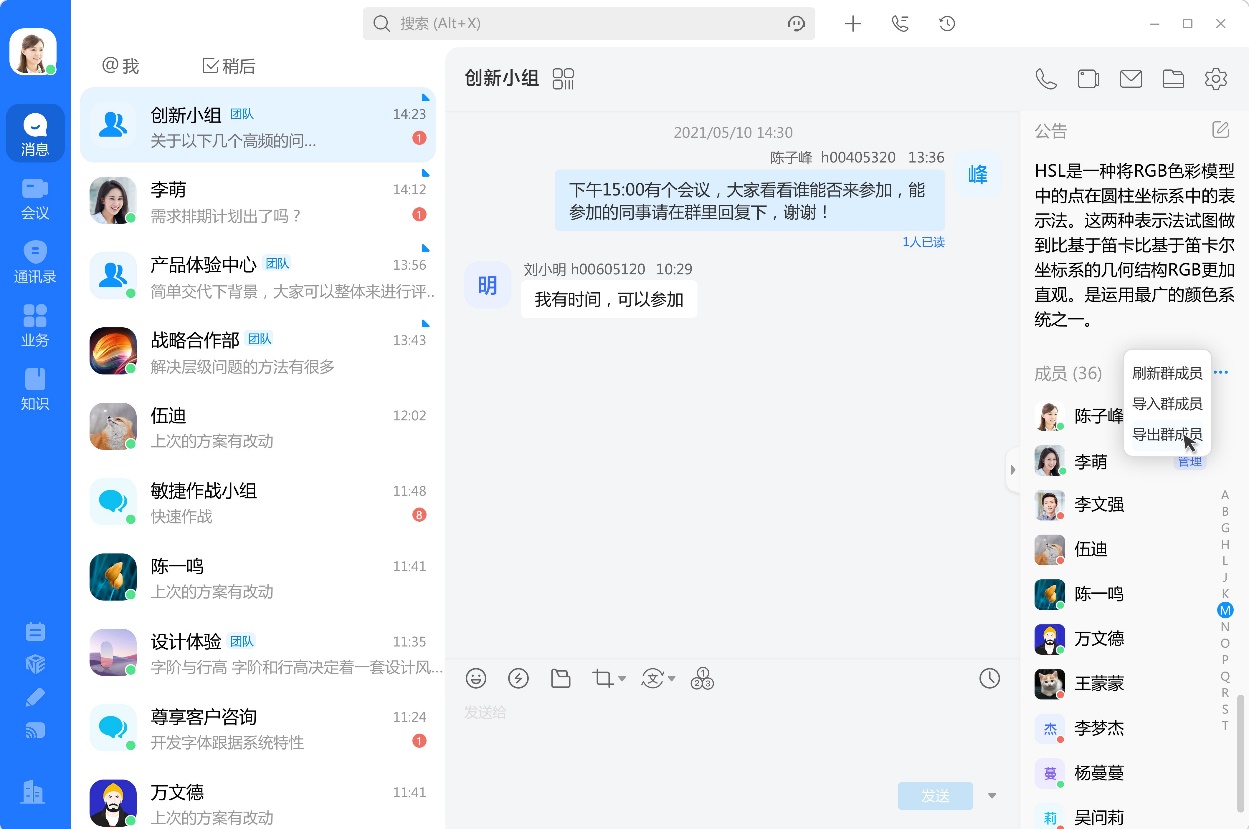 • 支持同步聊天记录。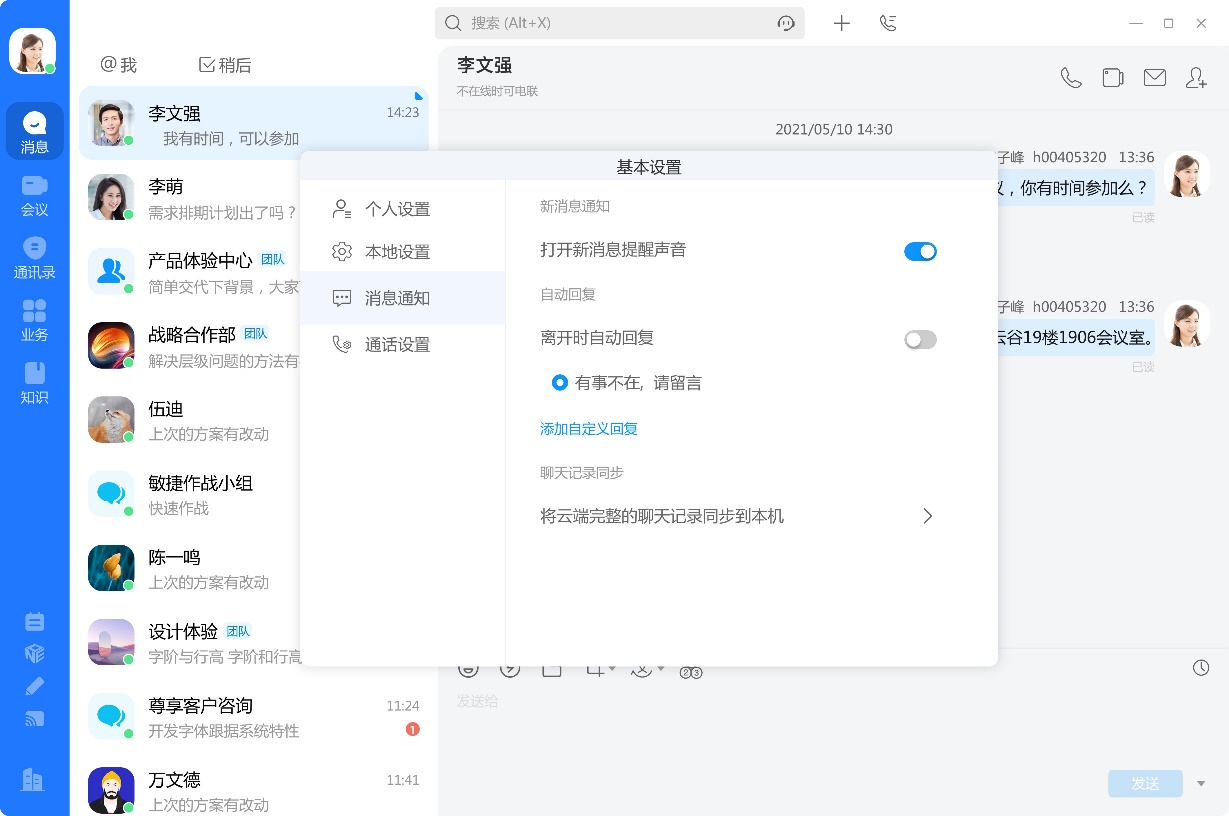 2、会议空间• 预约和编辑会议时支持修改会议召集人。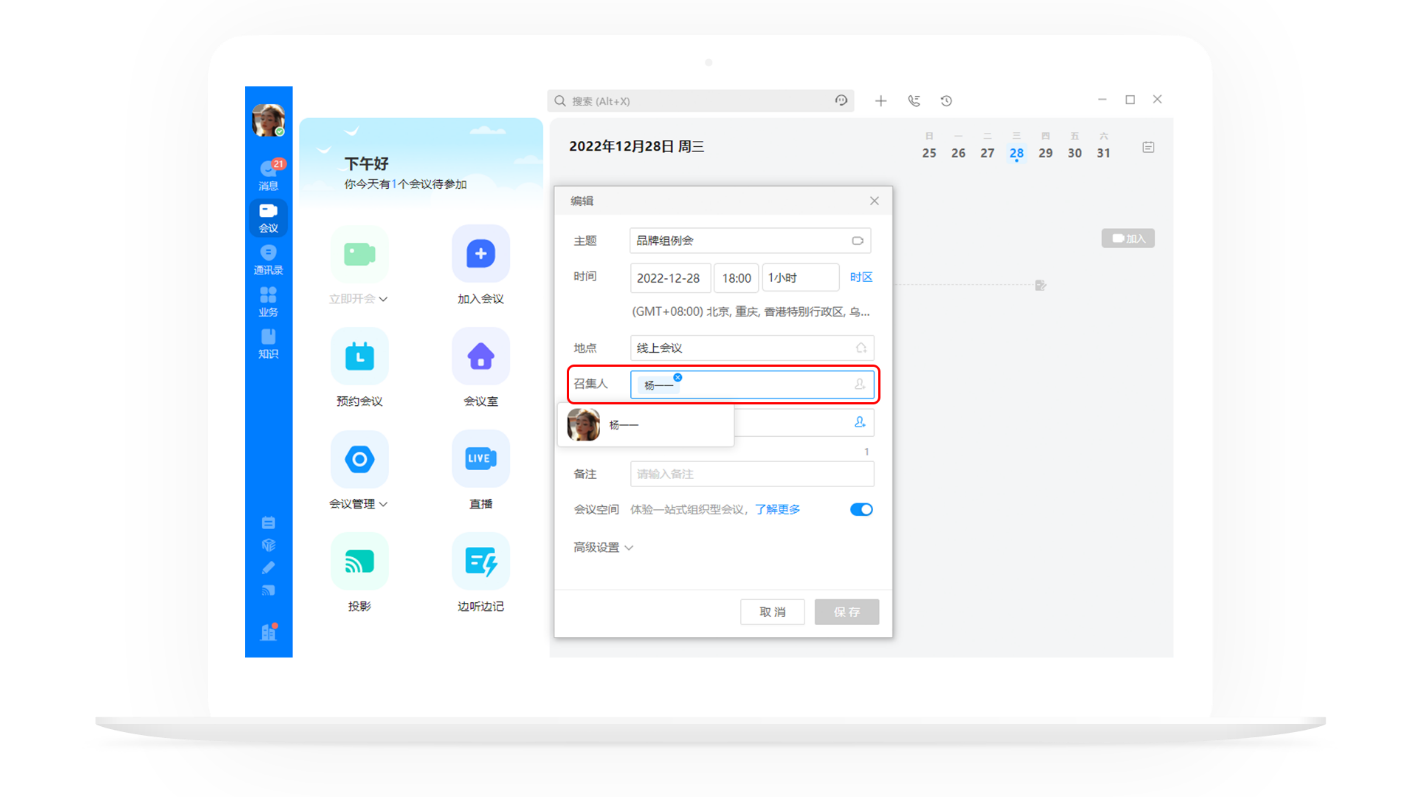 • 支持会中边听边记，形成口水稿。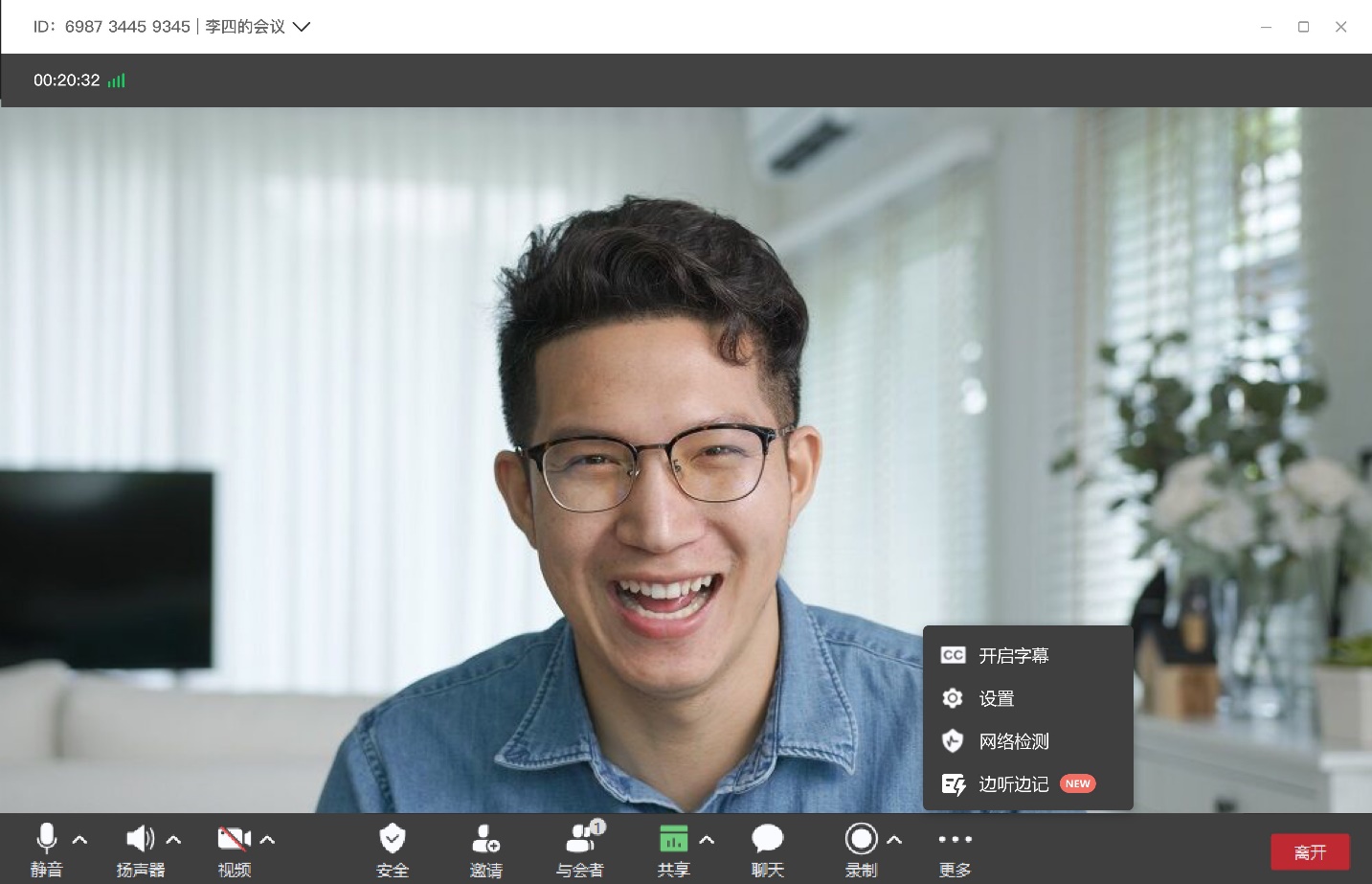 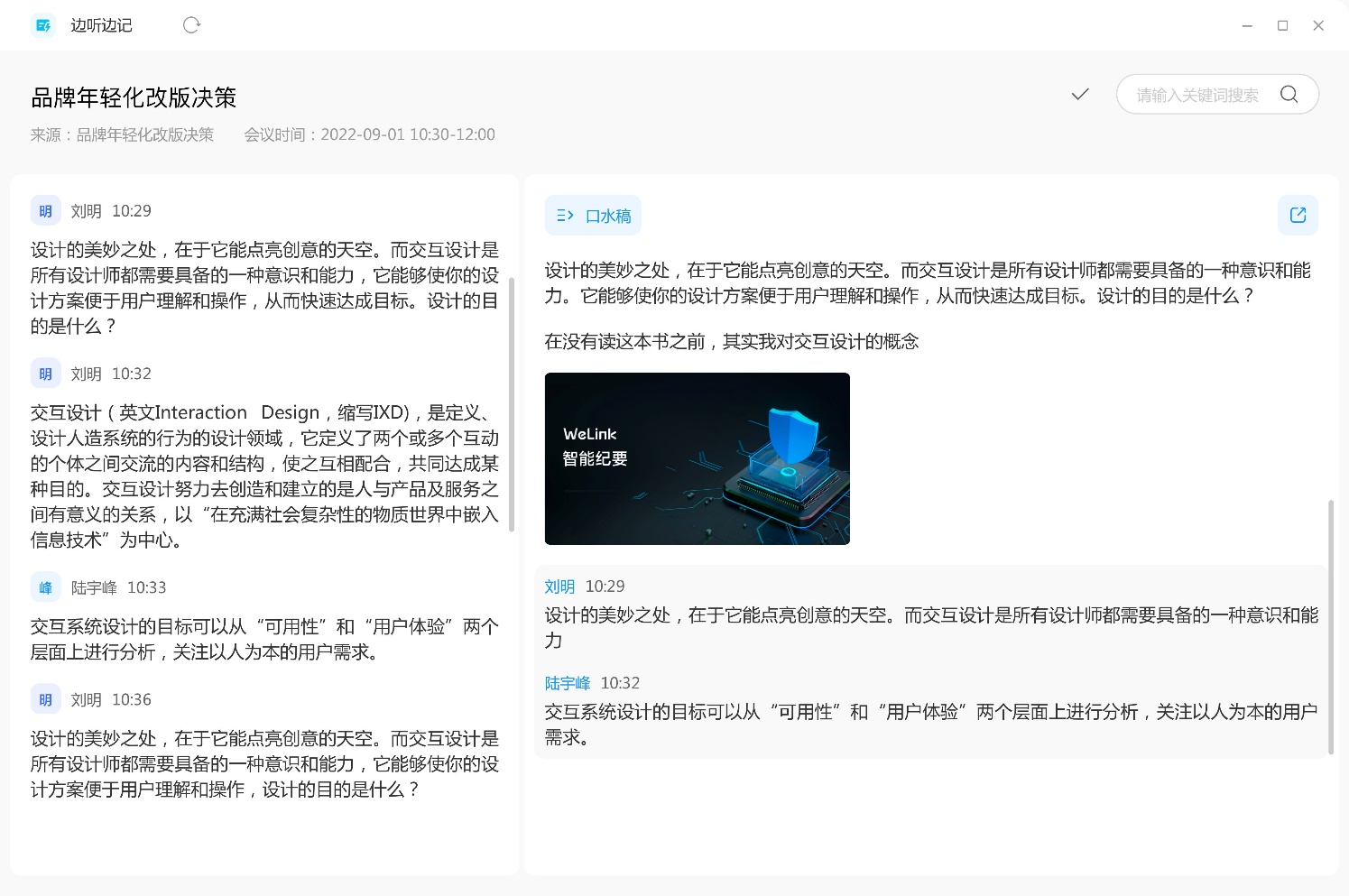 